SUBOTA, SAMSTAG, DER 18. APRIL, 2020JUTRO MALENI😊! Za danas radna bilježnica po izboru. Napravite koliko vam se da i koliko vam je zanimljivo. Ako nešto bude teško, preskočite. Ponovite pjesmicu! Ugodan vikend svima! 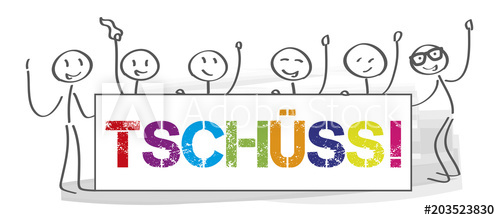 VAŠA FRAU MAJA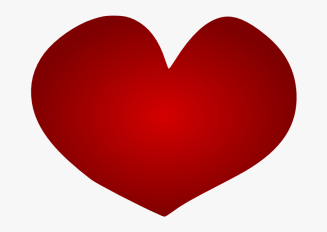 